Maths Problem of the Week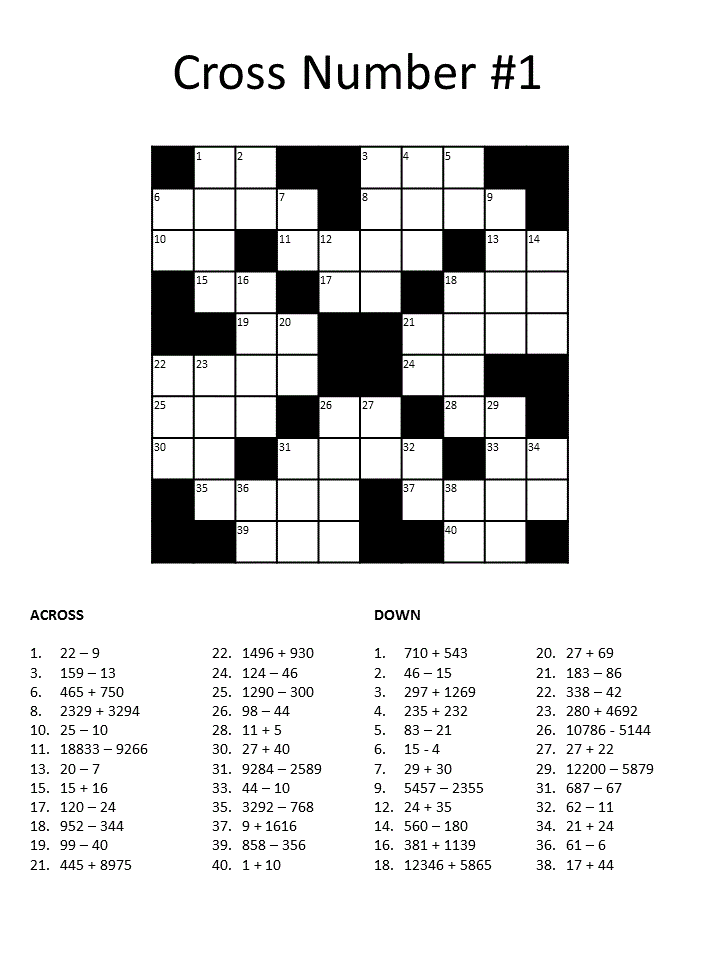 